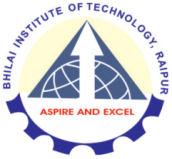 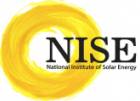 Suryamitra Skill Development Program 2018 :NISE and Bhilai Institute of Technology Raipur going to start their 3rd batch which is MNRE sponsored solar skill development program named “Suryamitra” scheduled from 4th week of July, 2018 at Bhilai Institute Raipur Campus .It is a 600hrs program. The course fully focuses on Skill development on various aspects of installation and maintenance of solar PV projects. Its covers basics of technology, installation hands on practice, preventive maintenance; trouble shooting etc. with full practical and hand on training. After this skill development program the participants will be placed in various Solar PV Power Plants and in relevant industries through campus placement. This course is fully residential and free of cost.Eligiblity criterion: The eligibility criterion for admission in Suryamitra  Skill Development program is ITI (Electrician/Mechanic/Fitter/Plumber/Electronics)/Polytechnic diploma (Electrical, Mechanical, Electronics, Civil, EEE). The minimum age should 18 years.How to apply:For registration please fill the application form and send it by Email to principal@bitraipur.ac.in or by post at the following address: To,THE PRINCIPAL BHILAI INSTITUTE OF TECHNOLOGY, RAIPUR KENDRI, NEAR RAJDHANI DHHADA (ABHANPUR ROAD), DISTRICT - RAIPUR, CHHATTISGARH, PIN: 493661  If you sending your application by post or submitting by yourself by hand to the institute directly the envelop should be superscribe with “Application for admission in Suryamitra Program 2018”. There is no any application fee. To download the application form please visits the Institute website www.bitraipur.ac.in .Last Date of Submitting the Application form:  The application should be reached to the institute on or before 20th July 2018 either by post or by Email.For any queries you may contact:Program CoordinatorProf. Sunil KumarDepartment of Electrical & Electronics Engineering,Bhilai Institute of Technology, Raipur Kendri, Near Rajdhani Dhhada (Abhanpur Road), Distt. Raipur,Chhattisgarh, PIN: 493661  Ph- 7974134697,7999362116.Note: The result of scrutiny and selection will be displayed in the institute website and no intimation will be send to the candidate by post. The candidates are requested to visit institute website regularly.                                                                                                                                       PRINCIPAL